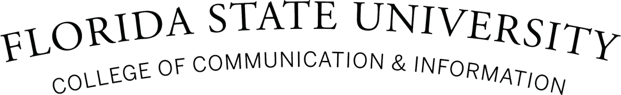 Honors Recognition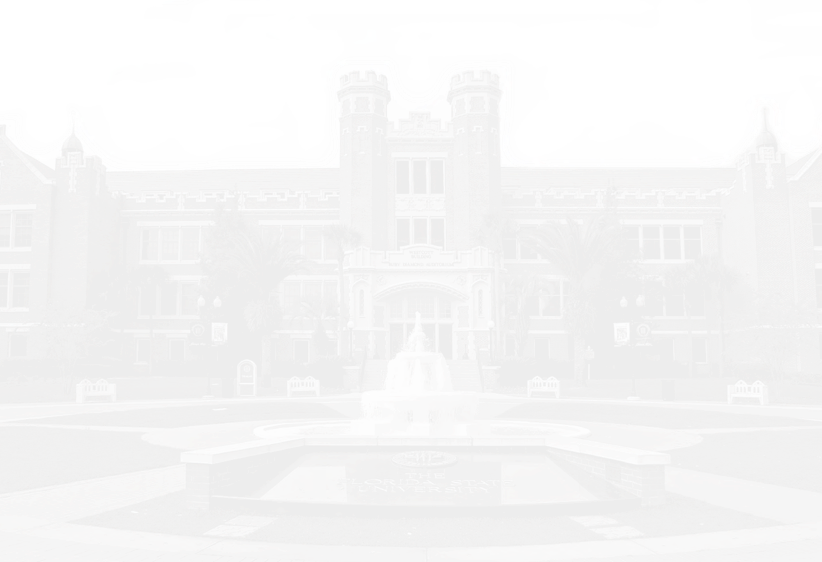 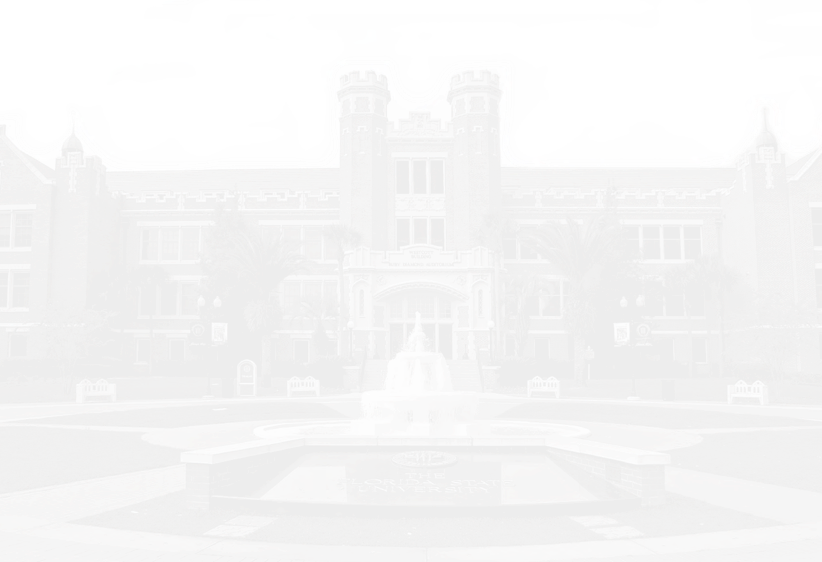 CEREMONY & RECEPTION     /CCIFSU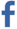  @fsu_cci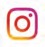 @FSUCCI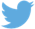 